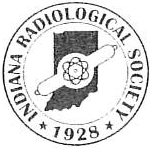 Indiana Radiological Society And Indiana Resident Fellow SectionMontage, Indianapolis - 8580 Allison Pointe Blvd.Saturday, November 5, 2022Agenda8:30 – 9:00  Registration & Breakfast9:00 – 10:00  Session One – Dr. Brandon BrownWhat are Radiologists For? The Future of Radiology10:00 – 10:15  Break10:15 – 11:00  Business Meeting: IRS Officers & Radiologists, Radiation Oncologists, and Business Managers10:15 – 11:00 - Dr. Brown to speak with ResidentsDisappointment, Inspiration, and Cynicism in Medicine11:00 – 12:00 Session Two – Dr. BrownRisk, Uncertainty, and the Radiologist12:00 – 1:00 Lunch